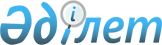 О внесении изменений в решение районного маслихата от 5 января 2021 года № 366 "Об утверждении бюджета Аманкольского сельского округа на 2021-2023 годы"Решение Иргизского районного маслихата Актюбинской области от 10 сентября 2021 года № 58
      Иргизский районный маслихат РЕШИЛ:
      1. Внести в решение районного маслихата "Об утверждении бюджета Аманкольского сельского округа на 2021-2023 годы" от 5 января 2021 года № 366 (зарегистрировано в реестре государственной регистрации нормативных правовых актов под № 7953) следующие изменения:
      пункт 1 изложить в новой редакции:
      "1. Утвердить бюджет Аманкольского сельского округа на 2021-2023 годы согласно приложениям 1, 2 и 3 соответственно, в том числе на 2021 год в следующих объемах:
      1) доходы – 239 113,7 тысяч тенге, в том числе:
      налоговые поступления – 2 436 тысяч тенге;
      неналоговые поступления –40 тысяч тенге;
      поступления от продажи основного капитала – 0 тенге;
      поступления трансфертов –236 637,7 тысяч тенге;
      2) затраты – 239 497,2 тысяч тенге;
      3) чистое бюджетное кредитование – 0 тенге, в том числе:
      бюджетные кредиты – 0 тенге;
      погашение бюджетных кредитов –0 тенге;
      4) сальдо по операциям с финансовыми активами – 0 тенге, в том числе;
      приобретение финансовых активов – 0 тенге;
      поступления от продажи финансовых активов государства – 0 тенге;
      5) дефицит (профицит) бюджета – -383,5 тысячи тенге;
      6) финансирование дефицита (использование профицита) бюджета – 383,5 тысячи тенге, в том числе:
      поступление займов – 0 тенге;
      погашение займов – 0 тенге;
      используемые остатки бюджетных средств – 383,5 тысячи тенге.".
      пункт 4-1 изложить в новой редакции:
      "4-1. Учесть в бюджете Аманкольского сельского округа на 2021 год поступление текущих целевых трансфертов из республиканского и областного бюджета через районный бюджет:
       на реализацию мероприятий по социальной и инженерной инфраструктуре в сельских населенных пунктах в рамках проекта "Ауыл-Ел бесігі"– 172 906 тысяч тенге.".
      пункт 5 изложить в новой редакции:
      "5. Учесть в бюджете Аманкольского сельского округа на 2021 год поступление текущих целевых трансфертов из районного бюджета:
      на благоустройство населенных пунктов – 29 997 тысяч тенге;
      на услуги экспертизы качества работ и материалов при ремонте автомобильных дорог – 3 055,7 тысяч тенге;
      на внедрение новой системы оплаты труда государственных служащих местного исполнительного органа – 7 390 тысяч тенге".
      2. Приложение 1 к указанному решению изложить в новой редакции согласно приложению к настоящему решению.
      3. Настоящее решение вводится в действие с 1 января 2021 года. Бюджет Аманкольского сельского округа на 2021 год
					© 2012. РГП на ПХВ «Институт законодательства и правовой информации Республики Казахстан» Министерства юстиции Республики Казахстан
				
      Секретарь Иргизского 
районного маслихата 

Н. Кызбергенов
Приложение к решению районного маслихата от 10 сентября 2021 года № 58Приложение 1 к решению районного маслихата от 5 января 2021 года № 366
Категория
Категория
Категория
Категория
Сумма 
(тысяча тенге)
Класс
Класс
Класс
Сумма 
(тысяча тенге)
Подкласс
Подкласс
Сумма 
(тысяча тенге)
Наименование
Сумма 
(тысяча тенге)
1
2
3
4
5
І. Доходы
239 113,7
1
Налоговые поступления
2 436
04
Налоги на собственность
2 436
1
Налог на имущество
51
3
Земельный налог
89
4
Налог на транспортные средства
2 296
2
Неналоговые поступления
40
06
Прочие неналоговые поступления
40
1
Прочие неналоговые поступления
40
4
Поступления трансфертов
236 637,7
02
Трансферты из вышестоящих органов государственного управления
236 637,7
3
Трансферты из районных (городов областного значения) бюджетов
236 637,7
Функциональная группа
Функциональная группа
Функциональная группа
Функциональная группа
Функциональная группа
Сумма 
(тысяча тенге)
Функциональная подгруппа
Функциональная подгруппа
Функциональная подгруппа
Функциональная подгруппа
Сумма 
(тысяча тенге)
Администратор бюджетных программ
Администратор бюджетных программ
Администратор бюджетных программ
Сумма 
(тысяча тенге)
Программа
Программа
Сумма 
(тысяча тенге)
Наименование
Сумма 
(тысяча тенге)
1
2
3
4
5
6
ІІ. Затраты
239 497,2
01
Государственные услуги общего характера
31 491
1
Представительные, исполнительные и другие органы, выполняющие общие функции государственного управления
31 491
124
Аппарат акима города районного значения, села, поселка, сельского округа
31 491
001
Услуги по обеспечению деятельности акима города районного значения, села, поселка, сельского округа
31 413
022
Капитальные расходы государственного органа
78
07
Жилищно-коммунальное хозяйство
32 044,5
3
Благоустройство населенных пунктов
32 044,5
124
Аппарат акима города районного значения, села, поселка, сельского округа
32 044,5
008
Освещение улиц в населенных пунктах
26 369
009
Обеспечение санитарии населенных пунктов
276
011
Благоустройство и озеленение населенных пунктов
5 399,5
12
Транспорт и коммуникация
3 055,7
1
Автомобильный транспорт
3 055,7
124
Аппарат акима города районного значения, села, поселка, сельского округа
3 055,7
045
Капитальный и средний ремонт автомобильных дорог в городах районного значения, селах, поселках, сельских округах
3 055,7
13
9
124
057
Прочие
172 906
Прочие
172 906
Аппарат акима города районного значения, села, поселка, сельского округа
172 906
Реализация мероприятий по социальной и инженерной инфраструктуре в сельских населенных пунктах в рамках проекта "Ауыл-Ел бесігі"
172 906
IІІ. Чистое бюджетное кредитование
0
Бюджетные кредиты
0
IV.Сальдо по операциям с финансовымиактивами
0
Приобретение финансовых активов
0
V.Дефицит (профицит) бюджета
-383,5
VI. Финансирование дефицита бюджета (использование профицита)
383,5
Категория
Категория
Категория
Категория
Сумма 
(тысяча тенге)
Класс
Класс
Класс
Сумма 
(тысяча тенге)
Подкласс
Подкласс
Сумма 
(тысяча тенге)
Наименование
Сумма 
(тысяча тенге)
1
2
3
4
5
8
Используемые остатки бюджетных средств
383,5
01
Остатки бюджетных средств
383,5
1
Свободные остатки бюджетных средств
383,5